AAir Navigation Act 1937Portfolio:Minister for TransportAgency:Department of TransportAir Navigation Act 19371937/006 (1 Geo. VI No. 6)8 Dec 19374 Feb 1938 (see s. 2 and Gazette 4 Feb 1938 p. 159)Air Navigation Act Amendment Act 19451945/021 (9 & 10 Geo. VI No. 21)9 Jan 19469 Jan 1946Air Navigation Act Amendment Act 19691969/02516 May 196916 May 1969Reprint approved 16 Mar 1970 Reprint approved 16 Mar 1970 Reprint approved 16 Mar 1970 Reprint approved 16 Mar 1970 Reprint 2 as at 5 Nov 2004 Reprint 2 as at 5 Nov 2004 Reprint 2 as at 5 Nov 2004 Reprint 2 as at 5 Nov 2004 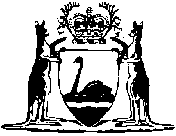 